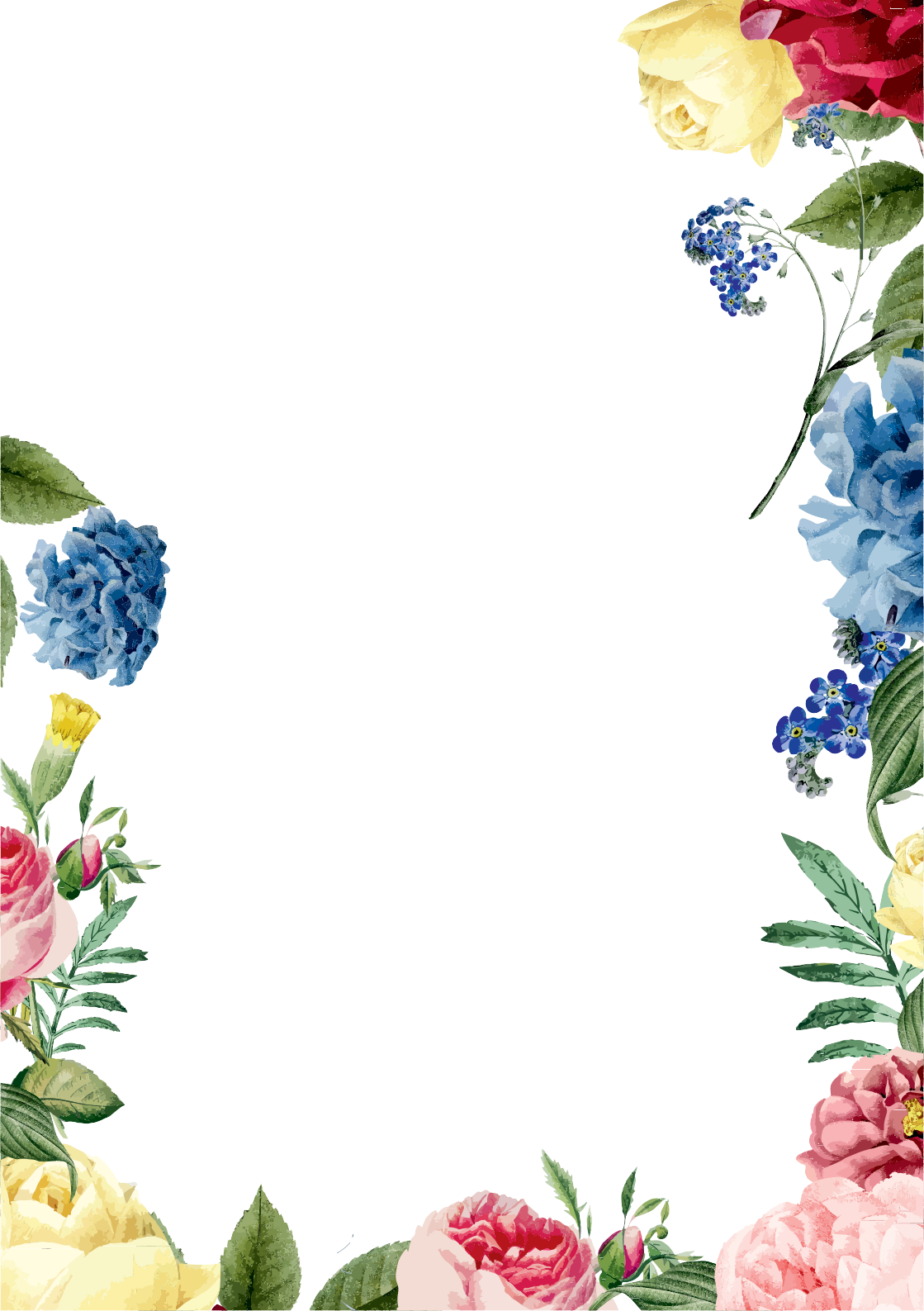 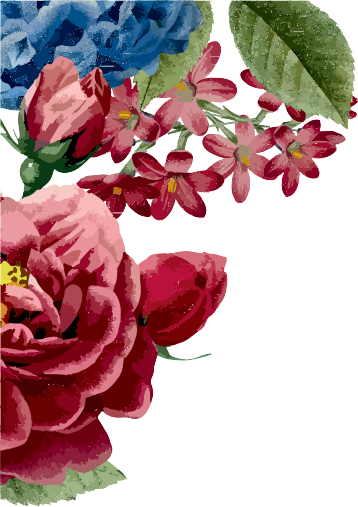 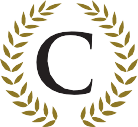 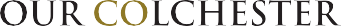 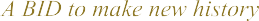 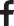 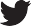 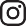 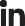 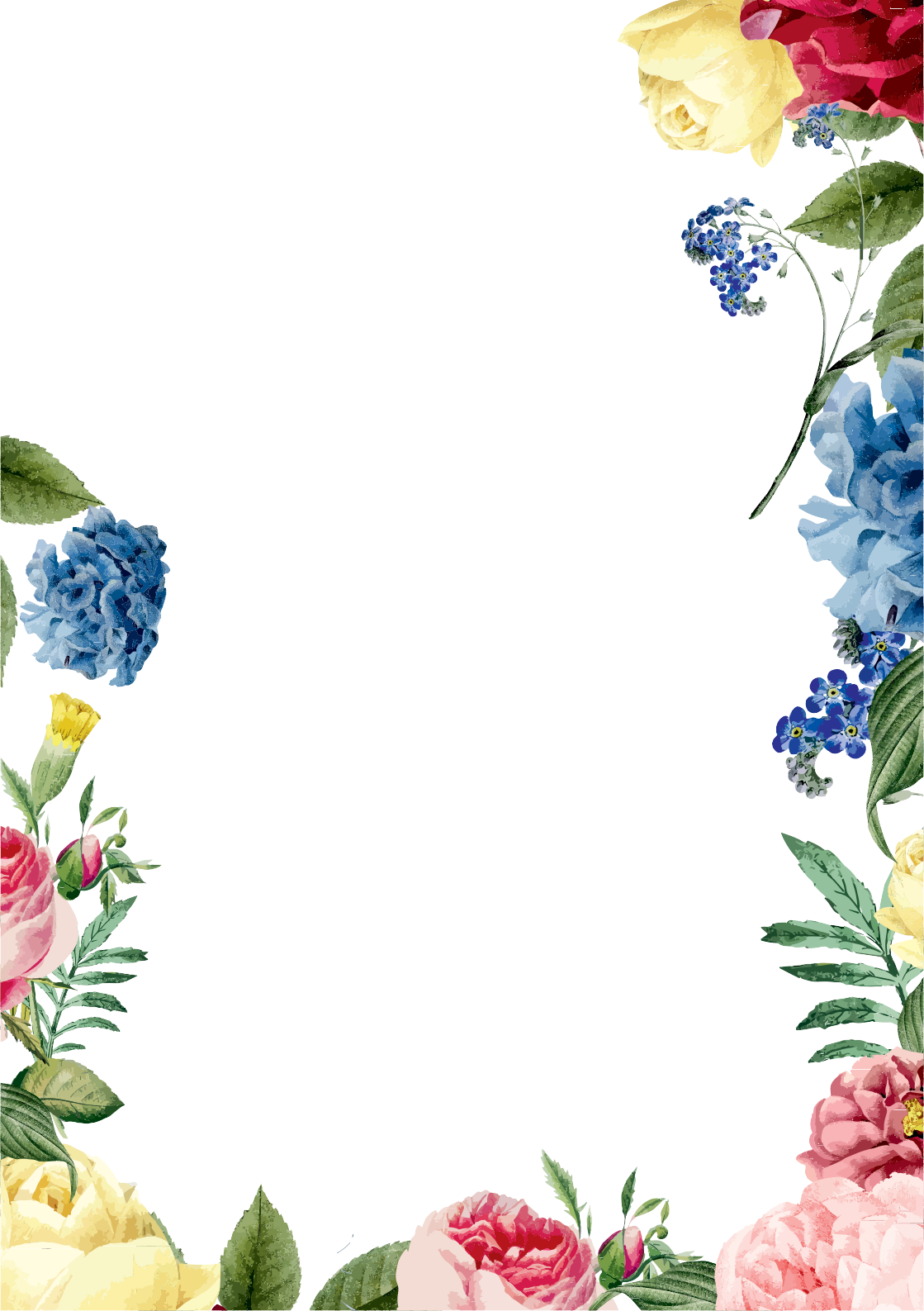 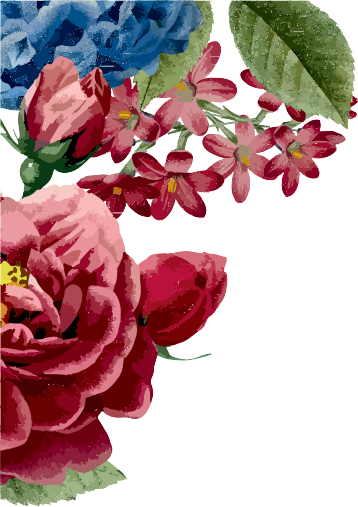 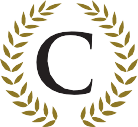 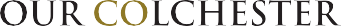 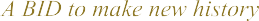 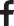 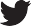 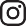 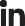 Enter our competition to win a wonderful Mother’s Day prize package for your mother by filling in your details below, telling us why your mother deserves this prize and then handing in the form at the Colchester Town Hall.Name:	 Contact number:   	 Email address:    	 Postcode:	 Why should your mother win our Mother’s Day prize package?(Maximum of 100 words)Please tick here if you would like to receive details of news and events from Our Colchester via email in accordance with our privacy policy.T&Cs on website (ourcolchester.co.uk)Winner must consent to having their photo taken for promotional use by Our Colchester BID.RETURN YOUR ENTRY FORM BY 28TH MARCH AT COLCHESTER TOWN HALLOurColchester	ColchesterBID	OurColchester	Our Colchester 